1.	Is there anything in the FTO Program that you were not taught that you feel you should have been?2.	Can the Academy do anything different to prepare a Police Officer for entry into the Field Training Program?  PLEASE BE SPECIFIC:3.	Do you have any suggestions for improvement in the FTO Program4.	Were you ever placed in an element with someone other than a Field Training Officer?  Please explain.5.	Do you feel that after 15 weeks of Field Training, you can competently perform the duties of a University of Texas System Police Officer, or do you feel you need additional time? 6.  How do you feel about your chosen career as a University of Texas System Police Officer?Signature:  ___________________________________   Date:  __________________________PLEASE CONTINUE OR ADD ADDITIONAL NARRATIVE ON THE "ADDITIONAL COMMENTS" SHEET.ADDITIONAL COMMENTS: Signature:  ___________________________________   Date:  __________________________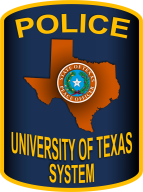 THE  SYSTEM POLICE DEPARTMENTFIELD TRAINING OFFICER PROGRAMFIELD TRAINING CRITIQUENAME:BADGE:DATE:  NAME:BADGE:DATE:  